EVALVACIJA IN ANALIZA DELA NA DOMU_ 10. TEDEN_3. b 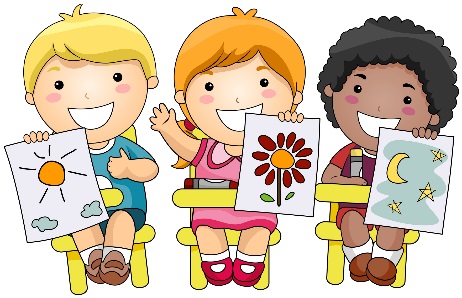 V razpredelnici odkljukajte naloge, ki ste jih opravili in jih ovrednotite. Če je možno, mi najkasneje do petka razpredelnico pošljite (v Word obliki ali fotografijo) po eAsistentu ali mailu.                                     Ime in priimek: Ime in priimek: Ime in priimek: Ime in priimek: PREDMETSNOVOPRAVLJENO (označi)OPOMBE*(težko/lahko, znam/moram še utrditi,…)SLJNa piknikuSLJVaje branja in pisanja (neumetnostna besedila)SLJV gozduSLJVeverica na obiskuSLJVaje branja in pisanja (nasprotja)MATRazdalja med točkamaMATZapisovanje meritevMATRačunanje z dolžinamiMATProstorninske merske enoteMATVelikostni odnosi med količinamiSPOZdravstvena vzgojaGUMPonavljanje učne snovi: glasbeni pojmi, glasbeni besednjakGUMB. Oblak: Glasbeni semaforLUMRISANJE – Pravljično bitje: Kekec in BedanecTJADelo v ponedeljek (25. 5. 2020)TJADelo v četrtek (28. 5. 2020)ŠPOGibanje v naraviŠPOZanimive igreRedno vsakodnevno branje. Redno vsakodnevno branje. Redno vsakodnevno utrjevanje poštevanke.Redno vsakodnevno utrjevanje poštevanke.